#1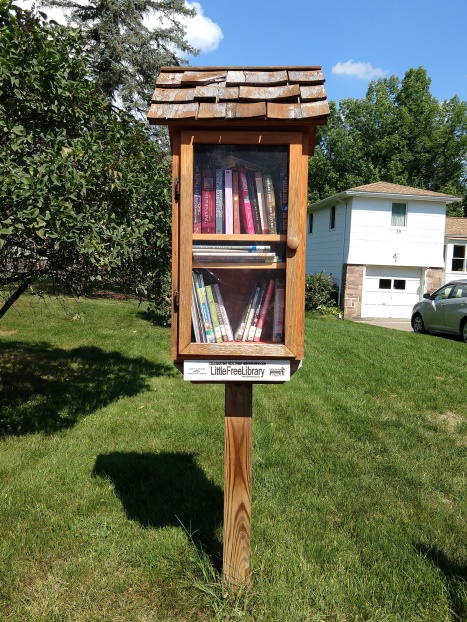 39 Brook Rd.#6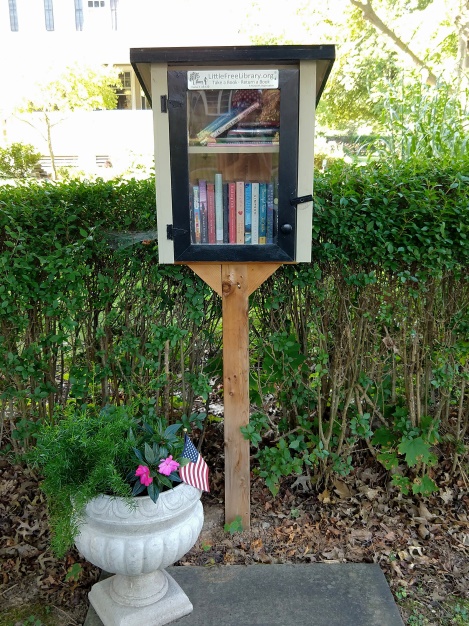 30 Rand Pl. #139 Brook Rd.#630 Rand Pl. #139 Brook Rd.#630 Rand Pl. #139 Brook Rd.#630 Rand Pl. #139 Brook Rd.#630 Rand Pl. #139 Brook Rd.#630 Rand Pl. #7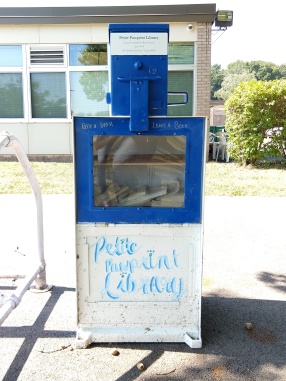 Jefferson Rd Elementary SchoolThis Adventure Belongs To:______________________________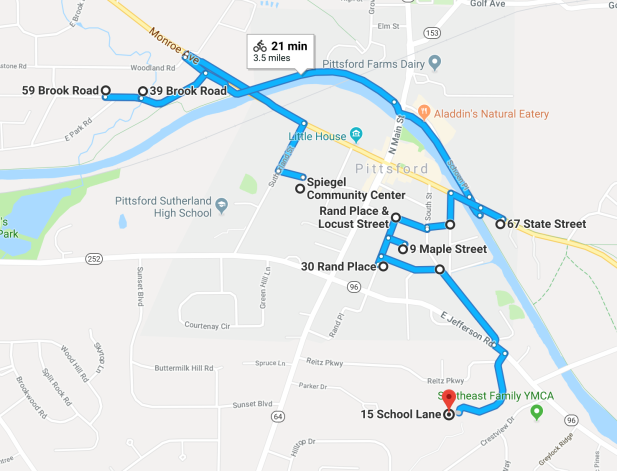 #7Jefferson Rd Elementary SchoolThis Adventure Belongs To:______________________________#7Jefferson Rd Elementary SchoolThis Adventure Belongs To:______________________________#7Jefferson Rd Elementary SchoolThis Adventure Belongs To:______________________________#7Jefferson Rd Elementary SchoolThis Adventure Belongs To:______________________________#7Jefferson Rd Elementary SchoolThis Adventure Belongs To:______________________________#3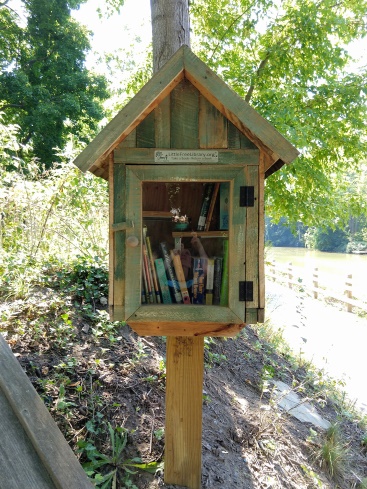 67 State St.#4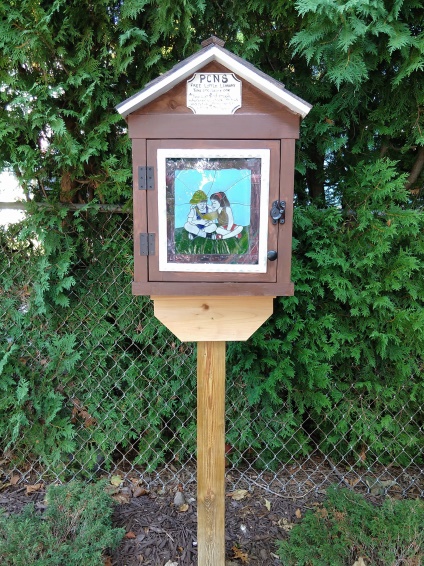 Pittsford Nursery School#367 State St.#4Pittsford Nursery School#367 State St.#4Pittsford Nursery School#367 State St.#4Pittsford Nursery School#367 State St.#4Pittsford Nursery School#367 State St.#4Pittsford Nursery School#5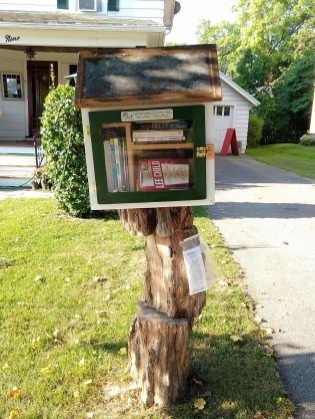 9 Maple St.#2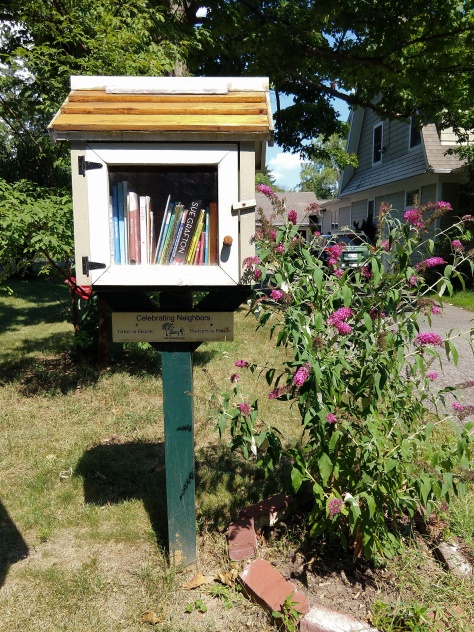 59 Brook Rd.#59 Maple St.#259 Brook Rd.#59 Maple St.#259 Brook Rd.#59 Maple St.#259 Brook Rd.#59 Maple St.#259 Brook Rd.#59 Maple St.#259 Brook Rd.